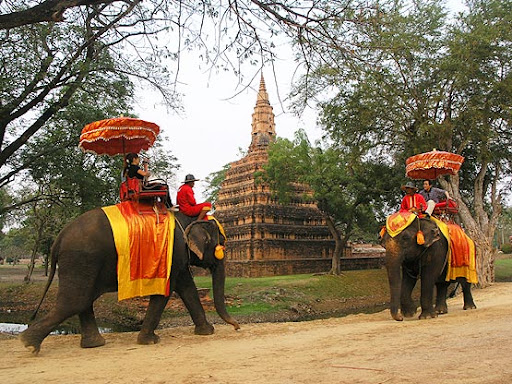 Mae Taman– Elephant Safari,Bamboo Rafting,Orchid Farm & Lisu Hill Tribe08:30 a.m.  – 04:00 p.m. Travel north of Chiang Mai route to Mae Taman Elephant Camp , which is 56 km northwards of Chiang Mai. Enjoy the spectacular scenery along the way. The idea of this trip is to see the demonstration of how trained elephants are used as working animals in teak forests includes elephant bathing in the river, working in the jungle, Elephant painting, dragging and pushing logs and responding commands 

Then take a special adventure time to Riding on Elephan t for one hour through the jungle, made a stop at Lisu Hill Tribe Village, they are originated in Tibet and their villages are usually located in the mountains around 1,000 meters . For the truly adventurous! Taking the local farmer transportation,ox-cart riding through rice fields & tropical fruit plantations return back to the elephant camp 

Lunch serve at the restaurant provided by the camp 

Afternoon an experience trip by taking Bamboo RiverRafting along Mae Taeng River for 45 minutes, your relaxing time as the rafts men pole you down river through stunning scenery. Then drive to visit Orchid Nursery to see a large collection of more than 50 different types of colorful exotic year-round-bloom orchids. After taking great pleasure at the Orchid Nursery, then transfer back to the hotel Included:Air-conditioned vehicles with experienced driverService of English-speaking licensed guideBottled drinking water during the tourMeals as mentioned in the programAll entrance fees as mentioned in the programPrice exclude:Personal ExpenseService charge 3.5% for paying by credit card charge*PRICE AND ITINERARY ARE SUBJECT TO CHANGE WITHOUT PRIOR NOTICE*Full Day Tour 
[Included Entrance Fee & Lunch]123-56-8Join TourMae Taman – Elephant Safari,Bamboo Rafiting,Orchid Farm & Lisu Hill Tribe  3700  2500  2000  1600 1600